Type of Article: Original ResearchTitle: Enter here the title of the manuscript in sentence case patternShort title: <50 charactersAbstract Background/Aim:Methods:Results:Conclusion:Keywords: Enter 3 to 7 keywords e.g., hypertension, smoke, acute myocardial infarctionIntroduction All references should be cited in the article-text in a consecutive order with squared rectangle [1-3, 5, 8]. Materials and methods Results 
Discussion 
Limitations (if applicable)Conclusion (if applicable)Acknowledgements If it is available, list here any individuals who contributed in the work and grant details.ReferencesAll references should be cited in the article in a consecutive order with squared rectangle [1]. List here all the references in numbered order of citation in the text.  List all authors if less than six. If more than six authors, list the first six followed by “et.al.”General style of reference is:Surname First Name Middle Name, Surname First Name Middle Name. Title of article. Journal short name. Year; Volume (Number): Full inclusive page numbers.e.g.,  1. Ding JW, Andersson R, Soltestz V, Willén R, Bengmark S. Obstructive jaundice impairs reticuloendothelial function and promotes bacterial translocation in the rat. J Surg Res. 1994;57:238-45.2. 3. Figures with legendsFigure 1: Description of figures/image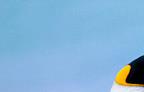 Figure 2: A: Description of figures/image, B: Description of figures/imageTables: Use insert table property of Microsoft Word Table 1: Type or copy/paste here a brief descriptive title of the tableGive here full form of all abbreviations used in the table. Give the full form even if it has been explained in the text.AB: Antibiotic, SD: Standard deviationP-valueA1230.005B0.057C